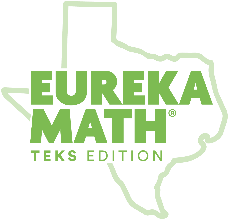 Eureka Math TEKS Edition Grade K • Module 5  Observational Assessment GK Module 5 Mid-Module Checklist(Topics A–C)GK Module 5 End-of-Module Checklist(Topics D–E)Count forward and backward generating one more or one lessR– regular wayST– Say Ten wayRead, write, and represent whole numbers from 0-20 with or without objects or picturesRecognize instantly the quantity of a small group of objects randomly and generate a set using concrete and pictorial modelsRecite numbers up to at least 100 by ones and tensCount a set of objects up to at least 20Compare sets of objects up to at least 20NOTES:TopicA–EL1–24   A–EL1–24C–EL10–24A, DCL10–14C, EL10–14, L20–24Standard(s)K.2A, K.2FK.2BK.2D, K.2EK.5K.2CK.2GK.2CK.2GStudent Name BelowK.2CK.2GUse comparative language to describe two numbers up to 20Identify U.S. coins by nameIdentify ways to earn income, differentiate money as income or gifts, list simple skills, and distinguish between wants and needsNOTES:TopicEL20-24F25–27                 F            25–27Standard(s)           K.2H              K.4K.9A, K.9B, K.9C, K.9D           K.2H              K.4K.9A, K.9B, K.9C, K.9DStudent Name Below           K.2H              K.4K.9A, K.9B, K.9C, K.9D